	ProjektasVadovaudamasi Lietuvos Respublikos vietos savivaldos įstatymo 17 straipsnio 8 dalimi, 19 straipsnio 1 ir 3 dalimis, Pagėgių savivaldybės tarybos veiklos reglamento, patvirtinto Pagėgių savivaldybės tarybos 2023 m. kovo 30 d. sprendimu Nr. T-70 „Dėl Pagėgių savivaldybės tarybos veiklos reglamento patvirtinimo“, 20, 191 punktais, 193.3 papunkčiu, 194 punktu,  Pagėgių savivaldybės  taryba   n u s p r e n d ž i a:	1. Sudaryti Pagėgių savivaldybės tarybos 2023–2027 metų naujos kadencijos įgaliojimų laikotarpiui Socialinių reikalų ir teisėtvarkos komitetą iš 6 narių: 1.1. Edgaras Kuturys, tarybos narys;1.2. Algis Grublys, tarybos narys;1.3. Nijolė Kovaliova, tarybos narė;1.4. Gražina Jankauskienė, tarybos narė;1.5. Diana Gorodeckaja, tarybos narė;1.6. Lina Augustinavičiūtė, tarybos narė.2. Nustatyti, kad Socialinių reikalų ir teisėtvarkos komitetas įgaliojamas preliminariai nagrinėti savivaldybės tarybai  teikiamus klausimus, teikti išvadas bei pasiūlymus, kontroliuoti, kaip laikomasi įstatymų ir vykdomi savivaldybės tarybos, mero sprendimai, pagal šias sritis:2.1. visuomenės sveikata;2.2. asmens sveikata;2.3. socialinė parama;2.4. teisėsauga;2.5. aplinkosauga;2.6. švietimas;2.7. kultūra;2.8. sportas;2.9. jaunimo reikalai;2.10. kitos sritys, susijusios su išvardytomis.3. Sprendimą paskelbti Pagėgių savivaldybės interneto svetainėje www.pagegiai.lt. Šis sprendimas gali būti skundžiamas Lietuvos Respublikos administracinių ginčų komisijos Klaipėdos apygardos skyriui (H. Manto g. 37, 92236 Klaipėda) Lietuvos Respublikos ikiteisminio administracinių ginčų nagrinėjimo tvarkos įstatymo nustatyta tvarka arba Regionų apygardos administracinio teismo Klaipėdos rūmams (Galinio Pylimo g. 9, 91230 Klaipėda) Lietuvos Respublikos administracinių bylų teisenos įstatymo nustatyta tvarka per 1 (vieną) mėnesį nuo sprendimo paskelbimo ar įteikimo suinteresuotam asmeniui dienos.SUDERINTA:Meras 					              Vaidas BendaravičiusLumpėnų seniūnijos seniūnė, einanti administracijos direktoriaus pareigas                               	             Danguolė MikelienėDokumentų valdymo ir teisės skyriaus vedėja 		               Jurgita KunciūtėDokumentų valdymo ir teisės skyriaus vyriausioji specialistė (kalbos ir archyvo tvarkytoja)                                              	               Laimutė MickevičienėParengė Ingrida Zavistauskaitė, Dokumentų valdymo ir teisės skyriaus vyresnioji specialistė    Pagėgių savivaldybės tarybos     veiklos reglamento     2 priedasSPRENDIMO PROJEKTO „DĖL  PAGĖGIŲ SAVIVALDYBĖS TARYBOS Socialinių reikalų ir teisėtvarkos komiteto sudarymo ir įgaliojimų nustatymo“ AIŠKINAMASIS RAŠTAS2023-04-28Parengto projekto tikslai ir uždaviniai            Nustatyti Socialinių reikalų ir teisėtvarkos komiteto narių skaičių, sudėtį bei komiteto įgaliojimus.Kaip šiuo metu yra sureguliuoti projekte aptarti klausimaiSprendimo projektas parengtas vadovaujantis LR vietos savivaldos įstatymo 17 straipsnio 8 dalimi, 19 straipsnio 1 ir 3 dalimis, Pagėgių savivaldybės tarybos veiklos reglamento, patvirtinto Pagėgių savivaldybės tarybos 2023 m. kovo 30 d. sprendimu Nr. T-70 „Dėl Pagėgių savivaldybės tarybos veiklos reglamento patvirtinimo“, 20, 191 punktais, 193.3 papunkčiu, 194 punktu. Komitetai sudaromi ne mažiau kaip iš 3 tarybos narių Tarybos sprendimu, nustatant jų narių skaičių, įgaliojimus (išskyrus Kontrolės komitetą). Tarybos komitetai sudaromi tarybai teikiamiems klausimams preliminariai nagrinėti ir išvadoms bei pasiūlymams teikti, kontroliuoti, kaip laikomasi įstatymų ir vykdomi Vyriausybės nutarimai, tarybos, mero sprendimai. Sudarant komitetus, laikomasi proporcinio daugumos ir mažumos atstovavimo principo.Kokių teigiamų rezultatų laukiama            Bus sudarytas Socialinių reikalų ir teisėtvarkos komitetas ir tuo pačiu užtikrintas komiteto sklandus darbas.Galimos neigiamos priimto projekto pasekmės ir kokių priemonių reikėtų imtis, kad tokių pasekmių būtų išvengta.Neigiamų pasekmių nenumatyta.Kokius galiojančius aktus (tarybos, mero, Savivaldybės administracijos direktoriaus) reikėtų pakeisti ir panaikinti, priėmus sprendimą pagal teikiamą projektą. Nėra galiojančių teisės aktų, kuriuos būtina pakeisti ar panaikinti, priėmus teikiamą projektą.Jeigu priimtam sprendimui reikės kito tarybos sprendimo, mero potvarkio ar administracijos direktoriaus įsakymo, kas ir kada juos turėtų parengti.Nereikės priimti kito sprendimo priimtam sprendimui.Ar reikalinga atlikti sprendimo projekto antikorupcinį vertinimąŠis sprendimas antikorupciniu požiūriu nevertinamas.Sprendimo vykdytojai ir įvykdymo terminai, lėšų, reikalingų sprendimui įgyvendinti, poreikis (jeigu tai numatoma – derinti su Finansų skyriumi) Lėšos nereikalingos.Projekto rengimo metu gauti specialistų vertinimai ir išvados, ekonominiai apskaičiavimai (sąmatos) ir konkretūs finansavimo šaltiniai.Neigiamų specialistų vertinimų ir išvadų negauta. Projekto rengėjas ar rengėjų grupė.       Sprendimo projektą parengė Dokumentų valdymo ir teisės skyriaus vyresnioji specialistė Ingrida Zavistauskaitė, tel. 8 602 03 603, el.p. i.zavistauskaite@pagegiai.lt.11. Kiti, rengėjo nuomone, reikalingi pagrindimai ir paaiškinimai.Nėra.Dokumentų valdymo ir teisės skyriaus vyresnioji specialistė                                                                                         Ingrida Zavistauskaitė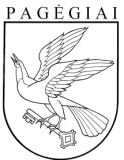 PAGĖGIŲ SAVIVALDYBĖS TARYBASPRENDIMASDĖL  PAGĖGIŲ SAVIVALDYBĖS TARYBOS Socialinių reikalų ir teisėtvarkos komiteto sudarymo ir įgaliojimų nustatymo2023 m. balandžio 28 d. Nr. T1- 78Pagėgiai